 國立嘉義大學生物機電學系專題演講活動成果 國立嘉義大學生物機電學系專題演講活動成果 國立嘉義大學生物機電學系專題演講活動成果演講時地108年09月23日  工程館四樓視聽教室108年09月23日  工程館四樓視聽教室演 講 者 中山大學機械與機電工程學系 莊婉君 助理教授 中山大學機械與機電工程學系 莊婉君 助理教授演講題目MEMS & Micro Devices applicationsMEMS & Micro Devices applications活動剪影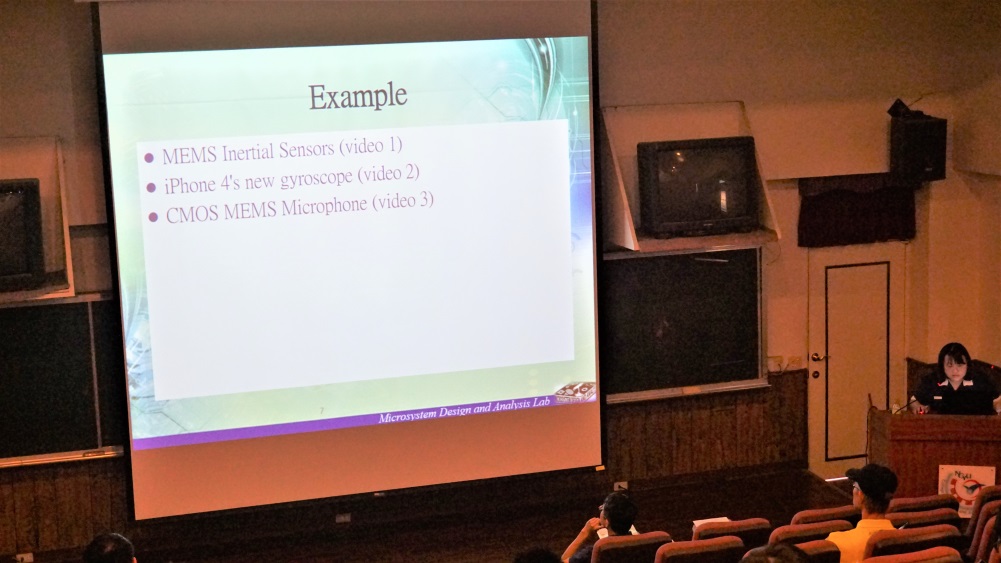 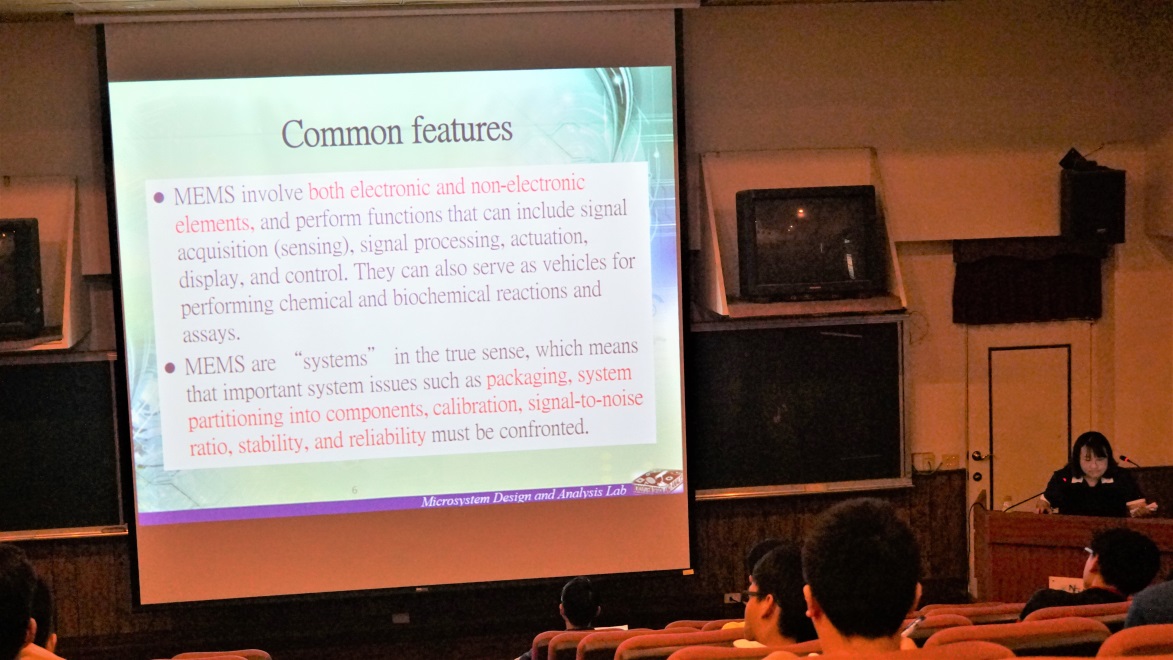 活動剪影莊婉君教授解說畫面系上同學聽講畫面活動剪影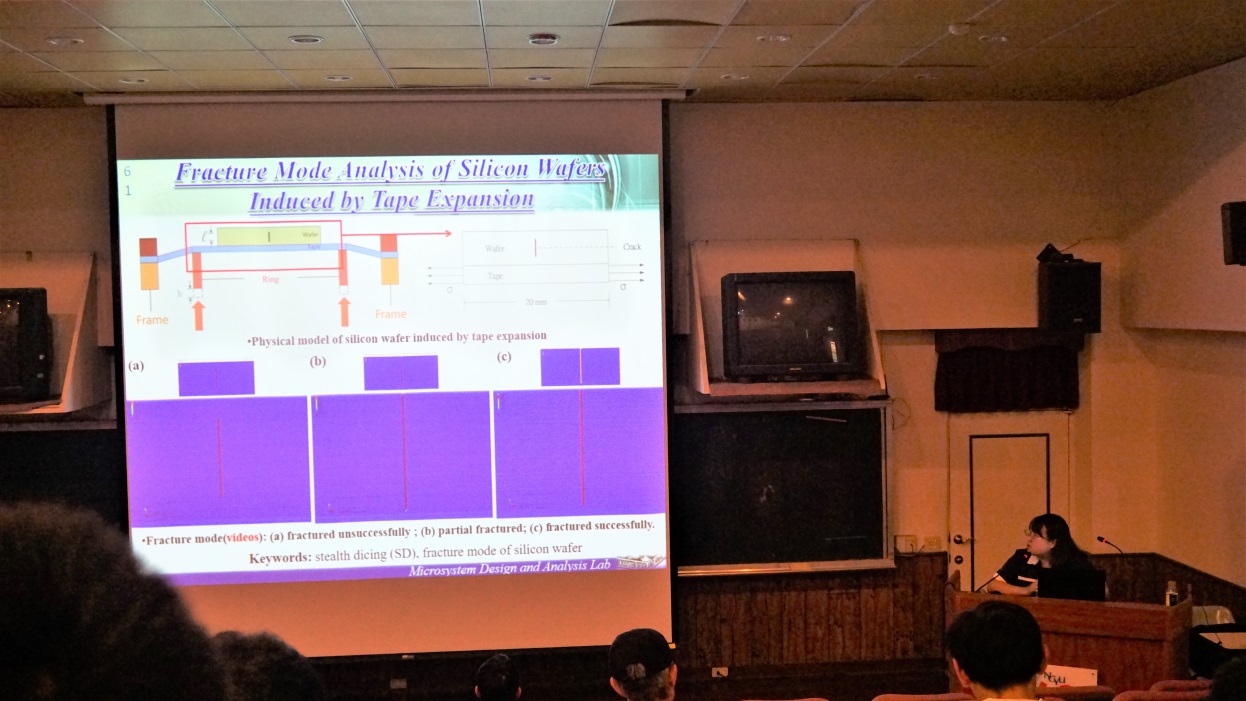 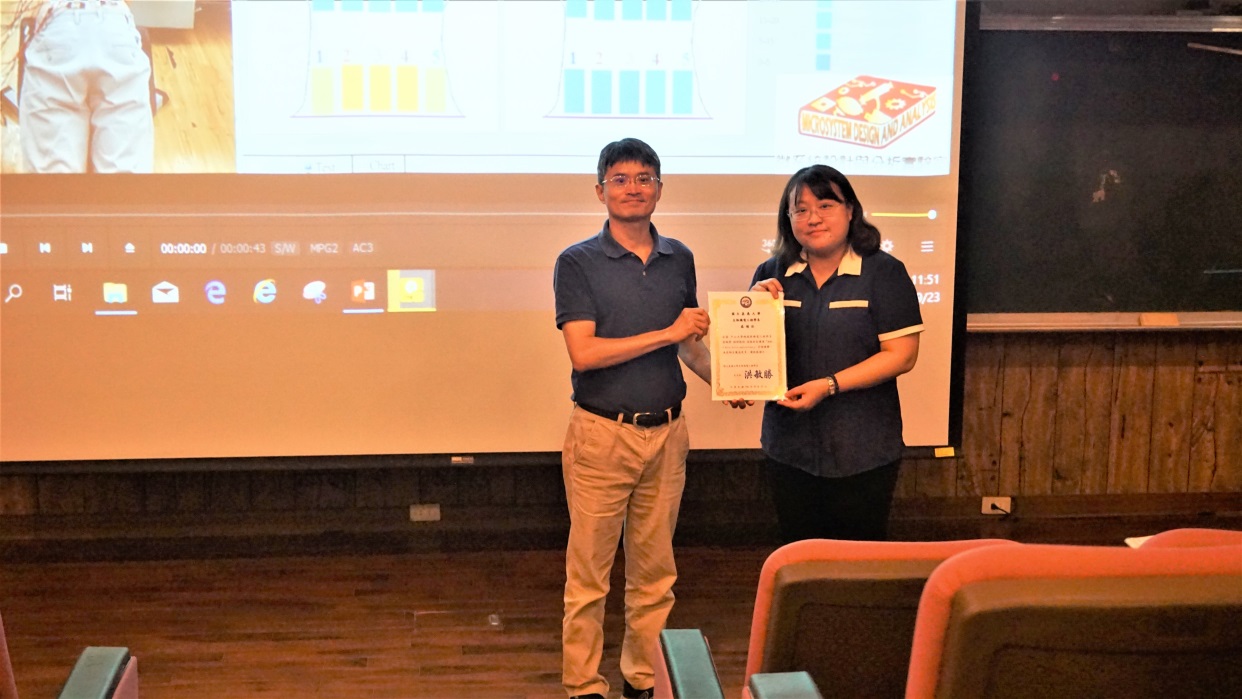 活動剪影莊婉君教授演講畫面系主任頒發感謝狀